Housing Application Form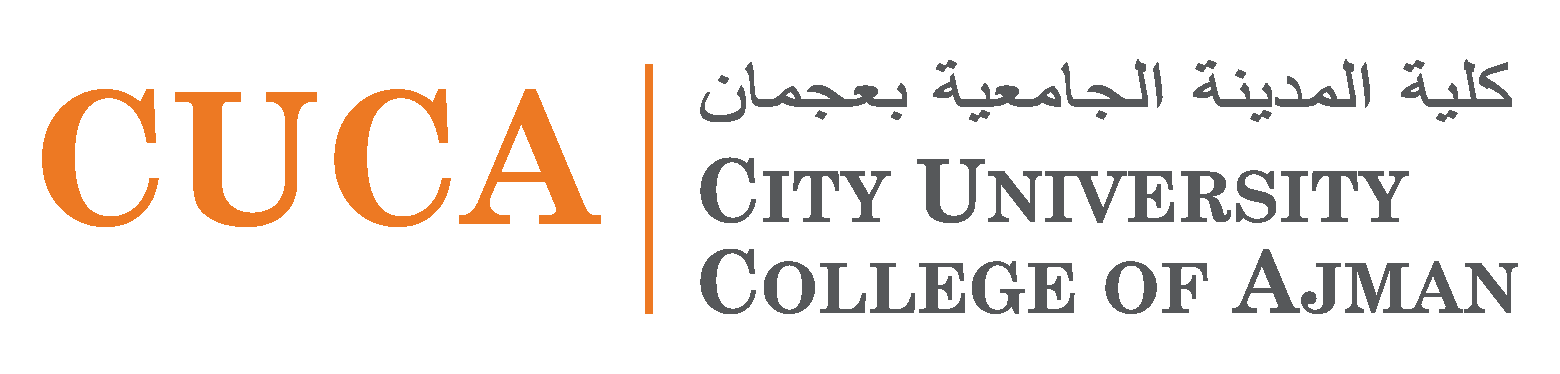 نموذج طلب سكنI hereby confirm my application for CUCA Students Residence, as outlined in the offer below from ____ / ____ / _________ to ____ / ____ / _________أود تأكيد قبولي مكان الإقامة في سكن الطلبة لكلية المدينة الجامعية بعجمان على النحو المبين في العرض أدناه من ____ / ____ / _________ إلى   ____ / ____ / _________I have read and understood the terms and conditions of the City University College of Ajman housing form and agree to be bound by them. لقد قرأت وفهمت شروط وأحكام الإقامة في السكن الجامعي لكلية المدينة الجامعية بعجمان، وبذلك أوافق على الالتزام بها.Student Details معلومات الطالبAcademic Year السنة الاكاديمية  :Semester الفصل الدراسي:Student Name اسم الطالب:Student Name اسم الطالب:ID Number الرقم الجامعي:ID Number الرقم الجامعي:Nationality الجنسية:Gender:   Male  ذكر                Female  أنثىTelephone (Residence) هاتف المنزل: 
+ (            )Mobile المتحرك:  
+ (            )Email البريد الالكتروني:Email البريد الالكتروني: Guardian Name اسم الوصي :                                         Guardian Contact Number رقم هاتف الوصي      : Guardian Name اسم الوصي :                                         Guardian Contact Number رقم هاتف الوصي      :Other Contact Number رقم هاتف آخر:Other Contact Number رقم هاتف آخر:SelectاختيارTypeالنوعRent/Month الإيجار الشهريRent/Yearالإيجار السنويDepositالتأمينReservationرسوم الحجزSingle – Bed Roomغرفة لشخص واحد32003840020001000Twin – Bed Roomغرفة لشخصين16001920020001000TransportationNote: Transportation fee AED 800 per semester. Kindly fill the transportation form.ملاحظة: رسوم المواصلات 800 درهم للفصل الواحد . الرجاء تعبئة الاستمارة .YesNo